DOMANDA DI ISCRIZIONE alla SCUOLA dell’INFANZIAANNO SCOLASTICO 2017/2018AL DIRIGENTE SCOLASTICO Istituto Comprensivo “Don Evasio Ferraris”C I G L I A N O_l_ sottoscritt_______________________________ in qualità di genitore/esercente la responsabilità genitoriale	 tutore 	 affidatarioCHIEDEl’iscrizione del__ bambin_ ____________________________________________________(cognome e nome)per l’a.s. 2017-18 a codesta scuola dell’infanzia􀄿 Plesso di ALICE CASTELLO			􀄿 Plesso di BORGO D’ALE􀄿 Plesso di CIGLIANO					􀄿 Plesso di MONCRIVELLOchiede di avvalersi, sulla base del piano dell’offerta formativa della scuola e delle risorse disponibili, del seguente orario:􀄿 orario ordinario delle attività educative per 40 ore settimanali            oppure􀄿 orario ridotto delle attività educative con svolgimento nella fascia del mattino􀄿 orario prolungato delle attività educative fino a 50 ore alla settimanachiede altresì di avvalersi:􀄿 dell’anticipo (per i nati entro 30 aprile 2015) subordinatamente alla disponibilità di posti e alla precedenza dei nati che compiono tre anni entro il 31 dicembre 2017.In base alle norme sullo snellimento dell’attività amministrativa, consapevole delle responsabilità cui va incontro in caso di dichiarazione non corrispondente al vero, dichiara che- _l_ bambin_ _______________________________ _____________________________________                                                                 (cognome e nome)                                                                                     (codice fiscale)- è nat_ a __________________________________ il ____________________________________- è cittadino italiano  altro (indicare nazionalità)___________________________________________________- è residente a _________________________________________ (prov. ) ____________________Via/piazza _______________________________ n. ____ tel. ________ _____________________e-mail __________________________________________________________________________- la propria famiglia convivente è composta, oltre al bambino, da:1. _____________________________________ ____________________ ____________________2. _____________________________________ ____________________ ____________________3. _____________________________________ ____________________ ____________________4. _____________________________________ ____________________ ____________________5. _____________________________________ ____________________ ____________________                                        (cognome e nome)                                                      (luogo e data di nascita)                               (grado di parentela)- è stato sottoposto alle vaccinazioni obbligatorie sì noFirma di autocertificazione_____________________________(Legge 127 del 1997, DPR 445 del 2000) da sottoscrivere al momento della presentazione della domanda alla scuolaIl sottoscritto, presa visione dell’informativa resa dalla scuola ai sensi art.13 Decr. Leg.vo 196/2003, dichiara di essere consapevole che la scuola può utilizzare i dati contenuti nella presente autocertificazione esclusivamente nell’ambito e per i fini istituzionali propri della Pubblica Amministrazione (Decreto legislativo , n. 196 e Regolamento ministeriale , n. 305)Data _____________                                             firma*___________________________________* Alla luce delle disposizioni del codice civile in materia di filiazione, la richiesta di iscrizione, rientrando nella responsabilità genitoriale, deve essere sempre condivisa dai genitori. Qualora la domanda sia firmata da un solo genitore, si intende che la scelta dell’istituzione scolastica sia stata condivisa. Mod. A MODULO PER L’ESERCIZIO DEL DIRITTO DI SCEGLIERE SE AVVALERSIO NON AVVALERSI DELL’INSEGNAMENTO DELLA RELIGIONE CATTOLICAPER L’ANNO SCOLASTICO   2017/2018Alunn__ _____________________________________________Scuola _____________________________________________ classe _________ sezione __________________Premesso che lo Stato assicura l’insegnamento della religione cattolica nelle scuole di ogni ordine e grado in conformità all’accordo che apporta modifiche al concordato lateranense (articolo 9.2) il presente modulo costituisce richiesta dell’autorità scolastica in ordine all’esercizio del diritto di scegliere se avvalersi o non avvalersi dell’insegnamento della religione cattolica.La scelta operata all’atto dell’iscrizione ha effetto per l’intero anno scolastico cui si riferisce e per i successivi anni di corso in cui sia prevista l’iscrizione d’ufficio, compresi quindi gli istituti comprensivi, fermo restando, anche nelle modalità di applicazione, il diritto di scegliere ogni anno se avvalersi o non avvalersi dell’insegnamento della religione cattolica.Data, ____________________				Firma*___________________________________________* Genitori/chi esercita la responsabilità genitoriale/tutore/affidatario, per gli alunni delle scuole dell’infanzia, primarie e secondarie di I grado (se minorenni).Alla luce delle disposizioni del codice civile in materia di filiazione, la richiesta di iscrizione, rientrando nella responsabilità genitoriale, deve essere sempre condivisa dai genitori. Qualora la domanda sia firmata da un solo genitore, si intende che la scelta dell’istituzione scolastica sia stata comunque condivisa.Art. 9.2 dell’Accordo, con protocollo addizionale, tra  e  firmato il 18 febbraio 1984, ratificato con la legge 25 marzo 1985, n. 121, che apporta modificazioni al Concordato Lateranense dell’11 febbraio 1929:“, riconoscendo il valore della cultura religiosa e tenendo conto che i principi del cattolicesimo fanno parte del patrimonio storico del popolo italiano, continuerà ad assicurare, nel quadro delle finalità della scuola, l’insegnamento della religione cattolica nelle scuole pubbliche non universitarie di ogni ordine e grado.Nel rispetto della libertà di coscienza e della responsabilità educativa dei genitori, è garantito a ciascuno il diritto di scegliere se avvalersi o non avvalersi di detto insegnamento.All’atto dell’iscrizione gli studenti o i loro genitori eserciteranno tale diritto, su richiesta dell’autorità scolastica, senza che la loro scelta possa dar luogo ad alcuna forma di discriminazione”.N.B. I dati rilasciati sono utilizzati dalla scuola nel rispetto delle norme sulla privacy, di cui al regolamento definito con D.M. 7/12/2006 N. 305.Mod. BMODULO INTEGRATIVO PER LA SCELTA DEGLI ALUNNI CHE NONSI AVVALGONO DELL’INSEGNAMENTO DELLA RELIGIONE CATTOLICAPER L’ANNO SCOLASTICO   2017/2018Alunn__ _____________________________________________(La scelta operata all’atto dell’iscrizione ha effetto per l’intero anno scolastico cui si riferisce.)Data, ____________________				Firma*___________________________________________* Genitori/chi esercita la responsabilità genitoriale/tutore/affidatario, per gli alunni delle scuole dell’infanzia, primarie e secondarie di I grado (se minorenni).Alla luce delle disposizioni del codice civile in materia di filiazione, la richiesta di iscrizione, rientrando nella responsabilità genitoriale, deve essere sempre condivisa dai genitori. Qualora la domanda sia firmata da un solo genitore, si intende che la scelta dell’istituzione scolastica sia stata comunque condivisa.Informativa ai sensi dell’art. 13 D.L.vo 196/2003Gentile signore/signora,desidero informarla che il D.L.vo n. 196 del 30 giugno 2003 “Codice in materia di protezione dei dati personali” prevede la tutela delle persone e di altri soggetti rispetto al trattamento dei dati personali.Secondo la normativa indicata, tale trattamento sarà improntato ai principi di correttezza, liceità e trasparenza e tutela della sua riservatezza e dei suoi diritti.Ai sensi dell’articolo 13 del D.L.vo n. 196/2003 pertanto, le forniamo le seguenti informazioni:i dati da Lei forniti verranno trattati per poter agire nei limiti degli obiettivi che insieme vogliamo raggiungere nell’ambito scolastico/educativo secondo il contratto formativo stabilito tra noi;il trattamento sarà effettuato con le seguenti modalità: manuale e informatizzata;il conferimento dei dati richiesti (e non altri) è obbligatorio per permettere alla nostra istituzione di lavorare correttamente e l’eventuale rifiuto di fornire tali dati potrebbe comportare la mancata o parziale esecuzione del lavoro e del raggiungimento degli obiettivi che ci siamo proposti;i dati non saranno comunicati ad altri soggetti, né saranno oggetto di diffusione se non di comune accordo;il responsabile del trattamento dei dati personali è il prof. Paolo MASSARA–Dirigente Scolastico e agisce personalmente o attraverso i suoi incaricati;in ogni momento lei potrà esercitare i suoi diritti ai sensi dell’art 7 del D.L.vo 196/03.Il/la sottoscritto/a, (cognome e nome)genitore di ______________________________ iscritto alla classe _____ scuola infanzia/primaria/secondaria I° grado di ____________________, acquisite le informazioni fornite dal titolare del trattamento ai sensi dell’articolo 13 del D.L.vo 196/03, presta il suo consenso al trattamento dei suoi dati personali e di quelli del proprio nucleo familiare per i fini indicati nella suddetta informativa, di cui dichiara di ricevere copia.LUOGO E DATA_______________________ (NOME COGNOME)	FAMIGLIEELEZIONI DEGLI ORGANI COLLEGIALIDICHIARAZIONE DEI DATI ANAGRAFICI DEI GENITORIdell’ALUNNO/A  ______________________CLASSE _____Ai soli fini della compilazione degli ELENCHI DEGLI ELETTORI degli ORGANI COLLEGIALIFratelli in età scolare:(contrassegnare la voce che interessa, solo in funzione delle elezioni per il rinnovo degli Organi Collegiali di durata triennale)nessunofratello minore nella stesso istituto comprensivo (classe/sezione:______scuola________________________)fratello minore nella stesso istituto comprensivo (classe/sezione:______scuola________________________)fratello minore nella stesso istituto comprensivo (classe/sezione:______scuola________________________)IL/ LA SOTTOSCRITTO/A AUTORIZZA LA SCUOLA AD UTILIZZARE I DATI CONTENUTI NELLA PRESENTE DICHIARAZIONE ESCLUSIVAMENTE NELL’AMBITO E PER I FINI ISTITUZIONALI PROPRI DELLA PUBBLICA AMMINISTRAZIONE (D. L.vo 196/2003).Data,  ______________		 Firma*  ______________________________________* Genitori/chi esercita la responsabilità genitoriale/tutore/affidatario, per gli alunni delle scuole dell’infanzia, primarie e secondarie di I grado (se minorenni).Alla luce delle disposizioni del codice civile in materia di filiazione, la richiesta di iscrizione, rientrando nella responsabilità genitoriale, deve essere sempre condivisa dai genitori. Qualora la domanda sia firmata da un solo genitore, si intende che la scelta dell’istituzione scolastica sia stata comunque condivisa.                   scelta di avvalersi dell’insegnamento della religione cattolica                                                   scelta di NON avvalersi dell’insegnamento della religione cattolica                              Attività didattiche e formative          Attività di studio e/o di ricerche individuali            (con assistenza del personale docente)       Non frequenza della scuola nelle ore di ins.to della religione cattolica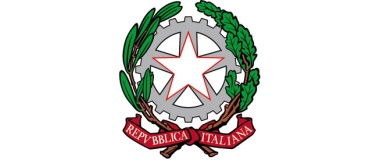 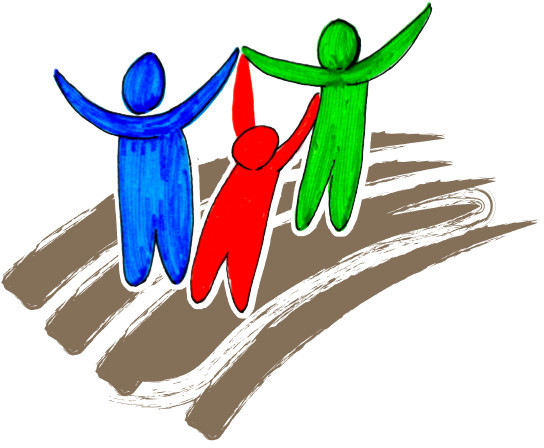 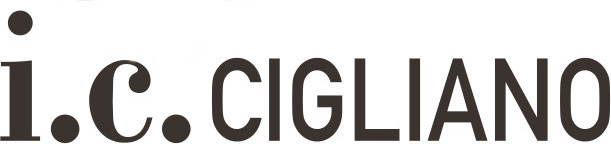 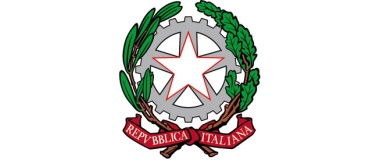 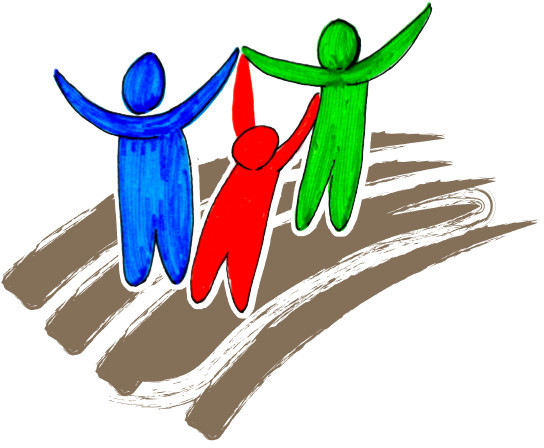 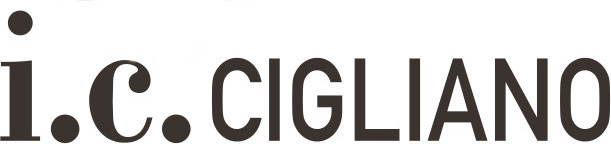 Ministero dell’Istruzione,dell’Università e della RicercaISTITUTO COMPRENSIVO “DON EVASIO FERRARIS”SCUOLA DELL’INFANZIA      PRIMARIA      SECONDARIA DI 1° GRADOPiazza Martiri della Libertà 14/A  13043 Cigliano (VC)Tel. 0161.423223  Fax 0161.423305  C.F. 93005200022 – C.u.f.e. UFU6GXe-mail iccigliano@tin.it  PEC vcic80600d@pec.istruzione.itwww.comprensivocigliano.it Rapporto diparentelaCOGNOME (di nascita) e NOMELUOGO DI NASCITADATA DI NASCITAPADREMADREOppure:TUTORELEGALE